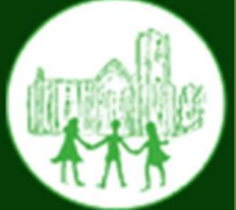 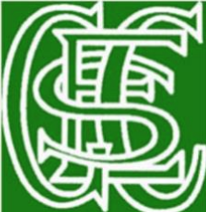 DayClubCost per sessionTimeYear Group /Max no’sClub instructorMondayBreakfast Club£4.008.00 – 8.45 amAllMrs WrayMondayFountains Clubhouse (Computing)£4.003.30pm – 5pmAllMiss StantonMondaySeekers Club once a month22nd April, 13th May, 10th June & 1st July. Free3.30 – 4.30pmAllRev. Ian KitchenTuesdayBreakfast Club£4.008.00 – 8.45 amAllMrs WrayTuesdayFountains Clubhouse (Construction)£4.003.30 – 5pmAllMiss StantonWednesdayBreakfast Club£4.008.00 – 8.45 amAllMrs WrayWednesdayFountains Clubhouse (Film night)£4.003.30- 5pmAllMiss StantonThursdayBreakfast Club£4.008.00 – 8.45 amAllMrs WrayThursdayMulti-sports Club£4.003.30 – 4.30pmY1 – Y6Mr WhitfordFridayBreakfast Club£4.008.00 – 8.45 amAllMrs WrayWhole SchoolSummer Diary Dates: Sport’s Day will take place on Thurs 27th June/ Y6 Leavers service will take place Thurs 18th July.Attendance: We collectively achieved 97% so are in the green zone! Well done everyone!Mrs Acheson sent out a School Survey to all parents – please complete if you can! Class 1We are having Forest School every Friday until half term, please remember kits. Class 2Please can the consent form be returned asap for next Tuesdays striking and fielding event at Outwood Academy if you haven’t already done so.Class 3Miss Rogers sent a notification out about a C3 trip to Grewelthorpe School for a Mayan Workshop 23rd May - https://www.grantleyfountains.co.uk/MAP.aspx?pid=SchoolNews_en-GB&aid=nny_418990971_266505616